Publicado en España el 22/10/2020 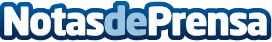 Cómo obtener un importante ahorro en la factura energética del hogar: los consejos de Iván CarcavillaEste asesor energético es uno de los doce autores del libro 'Sistema SIC de ventas', cuyo lanzamiento prepara Lioc Editorial, y en el que varios profesionales y empresarios de distintos sectores cuentan cómo este sistema de ventas ha aumentado de manera exponencial el volumen de sus proyectosDatos de contacto:Isabel LucasLioc Editorial+34672498824Nota de prensa publicada en: https://www.notasdeprensa.es/como-obtener-un-importante-ahorro-en-la Categorias: Internacional Nacional Ecología Emprendedores Otras Industrias http://www.notasdeprensa.es